Муниципальное бюджетное общеобразовательное учреждениеДроновскаясредняя общеобразовательная                                                                                                                                                                                 имени Героя Советского Союза                                                                                                                                                        ИльиКирилловичаХахеринаКарачевского района Брянской области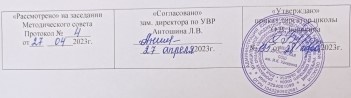 Рабочая программапо биологии 8  классна  2023- 2024 учебный годКоличество часов за год: 70Количество часов в неделю: 2Составитель программы:учитель географии и биологии высшей  категорииСорокина Татьяна Анатольевна, стаж работы 40  летПОЯСНИТЕЛЬНАЯЗАПИСКАРабочаяпрограммасоставленанаосновании:-Федеральногозаконаот29.12.2012года,№273–ФЗ«ОбобразованиивРоссийскойФедерации»(ред.от02.07.2021);-Приказ Министерства просвещения Российской Федерации от 31.05.2021№287"Об утверждении федерального государственного образовательного стандарта основного общего образования"(зарегистрирован05.07.2021№64101);-Основной образовательной программы основного общего образования (одобрена решением федерального учебно-методического объединения по общему образованию, протокол от 08.04.2015 N1/15)(ред.от04.02.2020)-Основной образовательной программы основного общего образования МБОУ Дроновская СОШ им.И.К.Хахерина с дополнениями и изменениями;требованийкрезультатамосвоенияосновнойобразовательнойпрограммыосновногообщегообразования;учебного плана МБОУДроновская СОШ им.И.К.Хахерина;Положения о требованиях к составлению рабочей программы учителями-предметникамиот04.04.2017г,протокол№ 4.Планируемые результаты освоения предметаМетапредметные результаты.−давать характеристику методам изучения биологических объектов;−наблюдать и описывать различных представителей животного мира;−находить в различных источниках необходимую информацию о животных;−избирательно относиться к биологической информации, содержащейся в средствах массовой информации;−сравнивать животных изученных таксономических групп между собой;−использовать индуктивный и дедуктивный подходы при изучении крупных таксонов;−выявлять признаки сходства и различия в строении, образе жизни и поведении животных;−обобщать и делать выводы по изученному материалу;−работать с дополнительными источниками информации, использовать для поиска информации возможности Интернета;−представлять изученный материал, используя возможности компьютерных технологий.Личностные результатыУчащиеся должны уметь:−развитие и формирование интереса к изучению природы;−развитие интеллектуальных и творческих способностей;−воспитание бережного отношения к природе, формирование экологического сознания;−признание высокой целости жизни, здоровья своего и других людей;− развитие мотивации к получению новых знаний, дальнейшему изучению естественных наук.Предметные результатыУчащиеся должны знать:−современные представления о возникновении хордовых животных;−основные направления эволюции хордовых;−общую характеристику надкласса Рыбы;−общую характеристику класса Земноводные;−общую характеристику класса Пресмыкающиеся;−общую характеристику класса Птицы;−общую характеристику класса Млекопитающие.Учащиеся должны уметь:− определять систематическую принадлежность животных к той или иной таксономической группе;−работать с живыми животными и фиксированными препаратами (коллекциями, влажными и микропрепаратами, чучелами и др.);−объяснять взаимосвязь строения и функций органов и их систем, образа жизни и среды обитания животных;−понимать и уметь характеризовать экологическую роль хордовых животных;−характеризовать хозяйственное значение позвоночных;−наблюдать за поведением животных в природе;−выделять животных, занесённых в Красную книгу, и способствовать сохранению их численности и мест обитания;−оказывать первую медицинскую помощь при укусах опасных или ядовитых животных.Планированиеучебного материалаСодержание тем учебного предметаТема 1. Общие сведения о мире животных Многообразие и значение животных в природе и жизни человека. Зоология — наука о животных. Общее знакомство с животными. Среды обитания животных. Сезонные явления в жизни животных. Поведение животных (раздражимость, рефлексы и инстинкты). Разнообразие отношений животных в природе. Тема 2. Строение тела животных Животные ткани, органы и системы органов животных. Организм животного как биосистема.Тема 3. Подцарство Простейшие, или Одноклеточные Общая характеристика простейших. Происхождение простейших. Значение простейших в природе и жизни человека. Пути заражения человека и животных паразитическими простейшими. Меры профилактики заболеваний, вызываемых одноклеточными животными. Тема 4. Подцарство Многоклеточные Многоклеточные животные. Общая характеристика типа Кишечнополостные. Регенерация. Происхождение  и значение кишечнополостных в природе и жизни человека. Тема 5. Типы Плоские черви, Круглые черви, Кольчатые черви Общая характеристика червей. Типы червей: плоские, круглые, кольчатые. Свободноживущие и паразитические плоские и круглые черви. Пути заражения человека и животных паразитическими червями. Меры профилактики заражения. Борьба с червями-паразитами. Значение дождевых червей в почвообразовании. Происхождение червей. Тема 6. Тип Моллюски Общая характеристика типа Моллюски. Многообразие моллюсков. Происхождение моллюсков и их значение в природе и жизни человека. Тема 7. Тип Членистоногие Общая характеристика типа Членистоногие. Среды жизни. Инстинкты. Происхождение членистоногих. Класс Ракообразные. Особенности строения и жизнедеятельности ракообразных, их значение в природе и жизни человека. Охрана ракообразных.Класс Паукообразные. Особенности строения и жизнедеятельности паукообразных, их значение в природе и жизни человека. Клещи — переносчики возбудителей заболеваний животных и человека. Меры профилактики. Класс Насекомые. Особенности строения и жизнедеятельности насекомых. Значение насекомых в природе и сельскохозяйственной деятельности человека. Насекомые — вредители. Меры по сокращению численности насекомых-вредителей. Насекомые, снижающие численность вредителей растений. Насекомые — переносчики возбудителей и паразиты человека и домашних животных. Одомашненные насекомые: медоносная пчела и тутовый шелкопряд. Тема 8. Тип Хордовые. Бесчерепные. Надкласс Рыбы Общая характеристика типа Хордовые. Подтип Бесчерепные. Ланцетник. Подтип Черепные, или Позвоночные. Общая характеристика рыб. Места обитания и внешнее строение рыб. Особенности внутреннего строения и процессов жизнедеятельности у рыб в связи с водным образом жизни. Размножение и развитие и миграция рыб в природе. Основные систематические группы рыб. Значение рыб в природе и жизни человека. Хозяйственное значение рыб, рыбоводство и охрана рыбных запасов. Тема 9. Класс Земноводные, или Амфибии Общая характеристика класса Земноводные. Места обитания и распространение земноводных. Особенности внешнего строения в связи с образом жизни. Внутреннее строение земноводных. Размножение и развитие земноводных. Происхождение земноводных. Многообразие современных земноводных и их охрана. Значение земноводных в природе и жизни человека. Тема 10. Класс Пресмыкающиеся, или Рептилии Общая характеристика класса Пресмыкающиеся. Места обитания, особенности внешнего и внутреннего строения пресмыкающихся. Размножение пресмыкающихся. Происхождение и многообразие древних пресмыкающихся. Значение пресмыкающихся в природе и жизни человека.Тема 11. Класс Птицы Общая характеристика класса Птицы. Места обитания и особенности внешнего строения птиц. Особенности внутреннего строения и жизнедеятельности птиц. Размножение и развитие птиц. Сальмонеллез — опасное заболевание, передающееся через яйца птиц. Сезонные явления в жизни птиц. Экологические группы птиц. Происхождение птиц. Значение птиц в природе и жизни человека. Охрана птиц. Птицеводство. Домашние птицы, приемы выращивания и ухода за птицами. 12. Класс Млекопитающие, или Звери Общая характеристика класса Млекопитающие. Среды жизни млекопитающих. Особенности внешнего строения, скелета и мускулатуры млекопитающих. Органы полости тела. Нервная система и поведение млекопитающих, рассудочное поведение. Размножение и развитие млекопитающих. Происхождение млекопитающих. Многообразие млекопитающих. Млекопитающие — переносчики возбудителей опасных заболеваний. Меры борьбы с грызунами. Меры предосторожности и первая помощь при укусах животных. Профилактика бешенства. Экологические группы млекопитающих. Сезонные явления в жизни млекопитающих. Происхождение и значение млекопитающих. Их охрана. Виды и важнейшие породы домашних млекопитающих. Приемы выращивания и ухода за домашними млекопитающими.Тема 13. Развитие животного мира на Земле Доказательства эволюции животного мира. Учение Ч. Дарвина об эволюции. Развитие животного мира на Земле. Современный мир живых организмов. Биосфера.  Лабораторные работы:	«Строение и передвижение инфузории-туфельки»«Внешнее строение дождевого червя, его передвижение, раздражимость».«Внешнее строение раковин пресноводных и морских моллюсков»«Внешнее строение насекомого»«Внешнее строение и особенности передвижения рыбы»«Внешнее строение птицы. Строение перьев»«Строение скелета птицы»«Строение скелета млекопитающих»Темы  экскурсий:Разнообразиеживотных в природеПтицы паркаЖизнь природного сообщества веснойКонтроль знаний и умений учащихся.Система контроля знаний и умений учащихся включает в себя 5 контрольных тестирований в ходе обобщения изученного материала  и 3 контрольные работы.Контрольное тестирование при обобщении материала по темам:«Одноклеточные. Кишечнополостные»..«Типы Плоские черви, Круглые черви, Кольчатые черви»«Тип моллюски»«Класс Хрящевые и Костные рыбы. Класс Земноводные» «Класс пресмыкающиеся. Класс Птицы». Тематическое планирование№п/пНаименование разделов и темЧасы по планированию (рабочей программе)В том числе на:В том числе на:№п/пНаименование разделов и темЧасы по планированию (рабочей программе)Лабораторно-практическиеработы, экскурсииПроверочные (контрольные)работыОбщие сведения о мире животных41экс.Строение тела животных.2Подцарство Простейшие или Одноклеточные животные41Подцарство Многоклеточные животные. Тип Кишечнополостные31Типы: Плоские черви, Круглые черви, Кольчатые черви611Тип Моллюски411Тип Членистоногие711Тип Хордовые.32Подтип Бесчерепные.Подтип Черепные. Надкласс Рыбы61Класс Земноводные, или Амфибии51Класс Пресмыкающиеся, или Рептилии4Класс Птицы72 +1экс1Класс Млекопитающие, или Звери1011Развитие животного мира на Земле51экс.Обобщение и заключение по курсу.  Подведение итогов11Резерв 2Итого:70№п/пТема урока.Кол-вочасовПримечаниеТема 1. Общие сведения о мире животных4 1.Зоология – наука о царстве Животные. Отличие животных от растений. Многообразие животных12.  Животные и окружающая среда Экскурсия №1. Разнообразие животных в природе.Входная контрольная работа13. Классификация животных и основные систематические группы животных. 14.  Влияние человека на животных. Краткая история развития зоологии. 1Тема 2. Строение тела животных.31. Клетка как структурная единица организма.12. Особенности животных клеток и тканей. Органы и системы органов организмов.1Тема 3. Подцарство Простейшие или Одноклеточные животные41. Общая характеристика простейших. Разнообразие простейших в природе. Корненожки. 12. Жгутиконосцы. 13. Инфузории. Лр.№1. Строение и передвижение инфузории – туфельки.14. Значение простейших в природе и жизни человека1Тема4. Подцарство Многоклеточные животные. Тип Кишечнополостные.31.  Общая характеристика многоклеточных животных. Тип Кишечнополостные. Строение и жизнедеятельность12. Многообразие и значение кишечнополостных в природе и жизни человека.13.Обобщение по теме: «Одноклеточные. Кишечнополостные». Контроль. 1Тема 5.Типы: Плоские черви, Круглые черви, Кольчатые черви.61.Многообразие червей. Типы червей. Среда обитания  червей. Плоские черви. 12. Разнообразие плоских червей: сосальщики и цепни.13. Тип Круглые черви. Класс Нематоды. Общая характеристика.Тест за I четверть14.Тип Кольчатые черви. Общая характеристика. Класс Многощетинковые черви.15. Тип Кольчатые черви. Общая характеристика. Класс Малощетинковые червиЛ.Р.№ 2. Внешнее строение дождевого червя, его передвижение, раздражимость16. Обобщение по теме: «Типы Плоские черви, Круглые черви, Кольчатые черви»1Тема 6.Тип Моллюски.41. Общая характеристика типа. Разнообразие моллюсков Л.Р.№3. Внешнее строение раковин пресноводных и морских моллюсков.12. Класс Брюхоногие моллюски. 13. Класс Двустворчатые  моллюски. 14. Класс Головоногие моллюски. Тест- контроль тема: «Тип моллюски»1Тема7.  Тип Членистоногие.81. Общая характеристика типа  Членистоногие. Класс Ракообразные. 12. Класс Паукообразные. Общая характеристика и многообразие паукообразных. 13. Класс Насекомые. Общая характеристика класса. Многообразие насекомых Л.Р.№ 4 Внешнее строение насекомого.14. Размножение и развитие насекомых. Типы развития насекомых.  15. Пчёлы и муравьи – общественные насекомые. Поведение. Инстинкты. Значение. Охрана насекомых16. Вредители лесных и сельскохозяйственных растений. Насекомые – переносчики заболеваний человека.17. Обобщение и систематизация знаний по темам 1–7.  Беспозвоночные. Контроль 1Тема8.  Тип Хордовые.341.Подтип Бесчерепные.Краткая характеристика типа хордовых. Бесчерепные. 12. Подтип Черепные.51.Общая характеристика черепных.  Класс Рыбы. Общая характеристика рыб. Внешнее строение рыб. Л.р. № 4. Внешнее строение и особенности передвижения рыбы. 12. Внутреннее строение костистой рыбы.  Административный тест за I полугодие13. Размножение и развитие рыб. Особенности поведения. Миграции рыб. 14. Основные систематические группы рыб  Классы Хрящевые рыбы и Костные рыбы.15. Промысловое значение рыб. Рациональное использование, охрана и воспроизводство рыбных ресурсов.  13. Класс Земноводные, или Амфибии. 41.Общая характеристика класса Земноводные.  Среда обитания и строение тела земноводных.12. Внутреннее строение лягушки. 13. Годовой цикл жизни земноводных. Размножение и развитие лягушки. Происхождение земноводных.14. Многообразие земноводных. Значение и охрана земноводных. 15. Обобщение по темам: «Класс Хрящевые и Костные рыбы. Класс Земноводные» Контроль.14.Класс Пресмыкающиеся.41.Общая характеристика класса Пресмыкающиеся. Особенности внешнего строения и скелета пресмыкающихся.12.  Внутреннее строение пресмыкающихся. 13. Многообразие пресмыкающихся. 14 Роль пресмыкающихся в природе и жизни человека. Охрана пресмыкающихся. Древние пресмыкающиеся.15.Класс Птицы 71.Общая характеристика класса Птиц. Среда обитания и внешнее строение птиц. Л.р.  № 5. Внешнее строение птицы. Строение перьев.12. Особенности внутреннего строения птиц. Опорно - двигательная система. Скелет и мышцы птиц. Л.р. № 6. Строение скелета птиц.13. Особенности внутреннего строения птиц. Усложнение внутреннего строения по сравнению с пресмыкающимися.14. Размножение и развитие птиц. Годовой жизненный цикл и сезонные явления.15.   Экологические группы птиц. Экскурсия «Птицы парка»16. Экологические группы птиц. Значение и охрана птиц.  1Контрольная работа16.Класс Млекопитающие, или Звери101.Общая характеристика класса Млекопитающие.  Особенности внешнего строения. 12. Особенности внутреннего строения. Л.р. № 7. Строение скелета млекопитающего.13. Размножение и развитие. Годовой жизненный цикл и сезонные явления.14. Происхождение и разнообразие млекопитающих.15.  Высшие, или Плацентарные, звери: насекомоядные и рукокрылые, грызуны и зайцеобразные, хищные.16.  Высшие, или Плацентарные, звери:  Ластоногие, Китообразные, Парнокопытные, Непарнокопытные, Хоботные.17. Высшие, или Плацентарные, звери: Приматы. 18.Экологические группы млекопитающих.19.Значение млекопитающих для человека.Обобщение и систематизация знаний по теме «Класс Млекопитающие, или Звери»110. Контроль по теме: «Класс Млекопитающие»1Тема9. Развитие животного мира на Земле. 6ч51. Историческое развитие органического мира. Доказательства эволюции. Учение Ч. Дарвина.12. Основные этапы развития животного мира на Земле.13. Современный животный мир – результат длительного развития. Уровни организации живой материи. Биосфера.14.Обобщение и систематизация знаний по темам курса.Итоговый контроль15.Экскурсия«Жизнь природного сообщества весной»1Промежуточная аттестация. Контрольная работа169-70Резерв 2